Al Sindaco di MONTELANICORICHIESTA ASSEGNAZIONE DEL CONTRIBUTO ECONOMICO A FAVORE DI PERSONE E/O FAMIGLIE IN CONDIZIONE DI DISAGIO ECONOMICO E SOCIALE CAUSATO DALLA SITUAZIONE EMERGENZIALE IN ATTO, PROVOCATA DALLA DIFFUSIONE DI COVID -19Il/La sottoscritto/a __________________________________________ nato/a a __________________(______)Il _____/_____/______/  codice fiscale  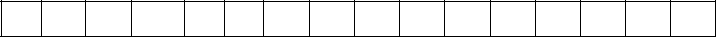 Residente in __________________  Via ________________________________  n.____________Recapito telefonico ______________________    email __________________________________CHIEDEper se stesso e per il proprio nucleo familiare, l’assegnazione dei buoni spesa per l’acquisto di beni di prima necessità, prodotti alimentari, per l’igiene personale e farmaceutici a favore di persone e/o famiglie in condizioni di disagio economico causato dalla situazione emergenziale in atto, provocata dalla diffusione del COVID-19.A tal fine, consapevole delle responsabilità penali a cui può andare incontro ai sensi dell’art. 76, D.lgs. 445/2000 in caso di dichiarazioni mendaci, formazione od uso di atti falsi, nonché della decadenza dei benefici eventualmente conseguenti alla presente dichiarazione ai sensi dell’art. 75 del su citato D.lgs. 445/2000DICHIARADi avere la residenza/domicilio nel Comune di Montelanico (Rm);Di essere cittadino/a straniero/a non UE in possesso di un titolo di soggiorno in corso di validità;Che nessun componente del nucleo familiare percepisce altre forme di sostegno al reddito erogate da enti pubblici e/o privati;Di percepire forme di sostegno economico quali: Reddito di Cittadinanza , Rem, Naspi, indennità di mobilità, cassa integrazione guadagni, altre forme di sostegno previste a livello locale o regionale specificare________________________________________________________________________________dell’importo mensile di € ____________________________;Di non percepire altre forme di sostegno;Di essere già in carico ai servizi sociali comunali e/o distrettuali;Di trovarsi nella seguente condizione di disagio economico a causa della situazione emergenziale in atto:Disoccupazione InoccupazioneRiduzione reddito da lavoro dipendente/autonomo  Perdita della fonte di reddito del proprio nucleo familiare in conseguenza di chiusura delle attività lavorative disposta dagli interventi normativi di contrasto all’emergenza epidemiologica da COVID-19  (indicare nome e sede dell’attività) ____________________________________________________________________               Altre informazioni utili all’esame dell’istanza ______________________________________________________________________________                          Che il proprio nucleo familiare convivente è composto di n._______ persone di cui n. ___________ minori (da 0 a 17 anni) come da seguente prospetto:Il/La sottoscritto/a dichiara di aver preso visione dell’avviso relativo alla presente istanza e di accettarne tutte le condizioni in esso previste. Il/La sottoscritto/a dichiara di aver preso visione dell’informativa che gli/le viene sottoposta ai sensi degli artt. 13 e 14 del Reg. UE 2016/679 e 13 d.lgs. 163/2006.Si allega:copia del documento di identitàper i cittadini non UE copia di un titolo di soggiorno in corso di validità o rinnovoIl /La sottoscritto/a si impegna all’utilizzo dei buoni spesa per l’acquisto esclusivo di generi alimentari, di prima necessità, farmaciData                                                                                                                            Firma                                                                                          __________________________________________(Riservato all’ufficio)Ammesso ai benefici per € _______________   mensiliNon ammesso per i seguenti motivi ____________________________________________________________________________________________________________________________________________
Data                                                                                                  Ufficio Servizi Sociali                                                                               ________________________________________Cognome e nomeLuogo e data di nascitaGrado parentela